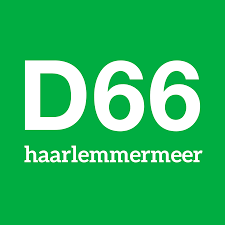 Profiel wethouder D66 HaarlemmermeerHaarlemmermeer: uitgegroeid van een paar boerendorpen tot een economisch belangrijke regio met veel ruimte en faciliteiten voor haar bewoners. Om onze gemeente goed te besturen en om alle inwoners de kansen te bieden die ze verdienen, nu en in de toekomst, zoeken we een wethouder met passie. Iemand die iedereen vrij laat maar niemand laat vallen.  De wethouder is het boegbeeld van D66 in het college Haarlemmermeer. Een gedreven bestuurder die inspireert. Kiezers en leden aan de partij weet te binden. De wethouder die wij zoeken is communicatief sterk, debatteert op overtuigende, sympathieke wijze en kan goed omgaan met de media. Onze wethouder Draagt (financiële) verantwoordelijkheid voor Haarlemmermeer en de toekomst van haar inwoners en ondernemers Legt verantwoording af aan de samenleving en is benaderbaarWerkt transparant en collegiaal samen met de burgemeester, de wethouders en de gemeenteraad Onderhoudt als vertegenwoordiger van Haarlemmermeer korte lijntjes met landelijke politiek en rijksoverheidBestuurt vanuit de inhoud en is betrokken bij de portefeuilles van de rest van het college. Beïnvloedt de agenda van het college aan de hand van het coalitieakkoord, het verkiezingsprogramma van D66 Haarlemmermeer en de input van de fractieHet wethouderschap is geen doorsnee baan. Het vraagt een voorbeeldfunctie met 24/7 alertheid en flexibiliteit. Werkdagen kunnen ook in de avonduren of het weekend doorlopen. Als wethouder kun je op ieder moment ter verantwoording worden geroepen.Jouw competenties Visie: je kunt conceptueel en beleidsmatig denken, hebt de lange termijn voor ogen met het D66 gedachtengoed als uitgangspuntOndernemerschap: je ziet kansen en mogelijkheden en neemt daar actie opOvertuigingskracht: je weet anderen te overtuigen van een idee, plan of standpunt en ze enthousiast te makenPolitieke sensitiviteit: je doorziet de maatschappelijke en politieke processen en beschikt over een verbindend vermogenLeervermogen: je staat open voor nieuwe informatie en leert van praktijkervaringen Aanpassingsvermogen: je staat open voor andere normen, waarden, opvattingen en culturen. Je kunt je verplaatsen in anderen om houding en reacties te begrijpen. Neemt deze mee in je handelen Verbinden: je stimuleert de samenwerking met andere partijen, groeperingen en personen en zorgt voor een constructieve, gezamenlijke sfeer in de groepVerantwoordelijkheid: je neemt de verantwoording voor aangegane verplichtingen en de consequenties hiervanErvaring en vereisten Naast de genoemde competenties verwachten we van onze ideale kandidaat ruime politiek/bestuurlijke ervaring. Verder onderschrijf je het gedachtegoed van D66 voor de volle 100%. Vanaf je aantreden ben je fulltime beschikbaar voor de functie. Je hebt een aantoonbare relatie met Haarlemmermeer.  Kennis van onze gemeentelijke issues en (machts)verhoudingen vinden wij belangrijk alsook het hebben van een substantieel netwerk binnen D66.Je hebt de intentie je voor de volle 4 jaar in te zetten voor D66 in Haarlemmermeer.Reageren Ben jij de kandidaat wethouder die wij zoeken? Tot uiterlijk 2 maart 2022 kun jij je kandidaat stellen door een motivatiebrief, curriculum vitae en wethoudersscan (zie: mijnd66.nl) toe te sturen aan: gerard.jaegers@ziggo.nl .  